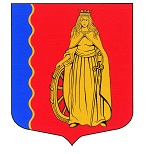 МУНИЦИПАЛЬНОЕ ОБРАЗОВАНИЕ«МУРИНСКОЕ ГОРОДСКОЕ ПОСЕЛЕНИЕ»ВСЕВОЛОЖСКОГО МУНИЦИПАЛЬНОГО РАЙОНАЛЕНИНГРАДСКОЙ ОБЛАСТИАДМИНИСТРАЦИЯПОСТАНОВЛЕНИЕ 07.12.2023                                                                                              № 454   г. МуриноВ соответствии с пунктом 8 части 1 статьи 14 Федерального закона от 06.10.2003 № 131-ФЗ «Об общих принципах организации местного самоуправления в Российской Федерации», Уставом муниципального образования «Муринское городское поселение» Всеволожского муниципального района Ленинградской области, в целях обеспечения координации и оперативного взаимодействия диспетчерских служб муниципального образования «Муринское городское поселение» Всеволожского муниципального района Ленинградской области и диспетчерских и аварийных служб организаций всех форм собственности при возникновении аварийных ситуаций на объектах топливно-энергетического комплекса и жилищно-коммунального хозяйства муниципального образования «Муринское городское поселение» Всеволожского муниципального района Ленинградской области, администрация муниципального образования «Муринское городское поселение» Всеволожского муниципального района Ленинградской областиПОСТАНОВЛЯЕТ:1. Создать Оперативный штаб по вопросам ликвидации аварийных ситуаций на объектах топливно-энергетического комплекса и жилищно-коммунального хозяйства на территории муниципального образования «Муринское городское поселение» Всеволожского муниципального района Ленинградской области.2. Утвердить состав Оперативного штаба по вопросам ликвидации аварийных ситуаций на объектах топливно-энергетического комплекса и жилищно-коммунального хозяйства на территории муниципального образования «Муринское городское поселение» Всеволожского муниципального района Ленинградской области согласно приложению № 1 к настоящему постановлению.3. Утвердить Положение об Оперативном штабе по вопросам ликвидации аварийных ситуаций на объектах топливно-энергетического комплекса и жилищно-коммунального хозяйства на территории муниципального образования «Муринское городское поселение» Всеволожского муниципального района Ленинградской области согласно приложению № 2 к настоящему постановлению.4. Опубликовать настоящее постановление в газете «Муринская панорама» и на официальном сайте муниципального образования в информационно-телекоммуникационной сети Интернет.5. Настоящее постановление вступает в силу с момента его опубликования.6. Заведующему сектором делопроизводства и архива администрации Чернобавской Е.Н. ознакомить с настоящим постановлением заинтересованных лиц.7. Контроль за исполнением настоящего постановления оставляю за собой. Глава администрации                                                                            А.Ю. БеловО создании Оперативного штаба по вопросам ликвидации аварийных ситуаций на объектах топливно-энергетического комплекса и жилищно-коммунального хозяйства на территории муниципального образования «Муринское городское поселение» Всеволожского муниципального района Ленинградской области